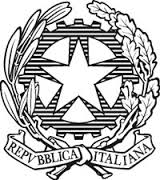 I.C. “FALCONE E BORSELLINO-OFFIDA E CASTORANO”UNITA’ DI APPRENDIMENTO N. 1DALLA PROGRAMMAZIONE ANNUALE D’ISTITUTOLuogo, data										GLI INSEGNANTIAnno scolasticoClassePlessoQuadrimestreTempi2017 - 20183^AppignanoCastoranoColliOffidaVilla S. Antonio1°SETTEMBREOTTOBRENOVEMBREDICEMBREGENNAIOTITOLODISCIPLINALO SPAZIOGEOGRAFIATRAGUARDI DI COMPETENZA (vedi Indicazioni Nazionali)-Usa la linea del tempo ed altri indicatori temporali per organizzare informazioni, conoscenze, periodi, successioni, contemporaneità, periodizzazioni.- Riconosce ed esplora le tracce storiche del territorio e comprende l’importanza del patrimonio artistico e culturale. -Si orienta nello spazio circostante utilizzando riferimenti topologici.-Utilizza il linguaggio della geo-graficità per realizzare semplici rappresentazioni cartografiche e analizzare i principali elementi del territorio.-Si rende conto che lo spazio geografico è un sistema territoriale costituito da elementi fisici e antropici in relazione tra loro.-Mette in atto comportamenti di autonomia, autocontrollo, fiducia in sé.-Si relaziona positivamente con coetanei e adulti rispettando le regole degli ambienti in cui vive-Collabora alla realizzazione di un progetto comune.-Attiva comportamenti corretti in termini di sicurezza igiene personale e salvaguardia dell’ambiente.COMPETENZE CHIAVE EUROPEECOMPETENZE CHIAVE DI CITTADINANZACOMPETENZE CHIAVE DI CITTADINANZACOMPETENZE SPECIFICHEOBIETTIVI D’APPRENDIMENTOOBIETTIVI D’APPRENDIMENTOOBIETTIVI SPECIFICIA. COMUNICARE NELLA MADRELINGUAD. COMPETENZA DIGITALE E. IMPARARE AD IMPARAREF. COMPETENZE SOCIALI E CIVICHEH.  CONSAPEVOLEZZA ED ESPRESSIONE CULTURALE A. COMUNICARE NELLA MADRELINGUAD. COMPETENZA DIGITALE E. IMPARARE AD IMPARAREF. COMPETENZE SOCIALI E CIVICHEH.  CONSAPEVOLEZZA ED ESPRESSIONE CULTURALE A1- COMUNICARE E COMPRENDERE D. COMUNICAREE1- IMPARARE AD IMPARARE E2- ACQUISIRE ED INTERPRETARE L’INFORMAZIONEE3- INDIVIDUARE COLLEGAMENTI E RELAZIONIF1- COLLABORARE E PARTECIPAREF2- AGIRE IN MODO AUTONOMO E RESPONSABILE F3- COMUNICAREH.2 RAPPRESENTAREA. COMUNICARE NELLA MADRELINGUAD. COMPETENZA DIGITALE E. IMPARARE AD IMPARAREF. COMPETENZE SOCIALI E CIVICHEH.  CONSAPEVOLEZZA ED ESPRESSIONE CULTURALE A. COMUNICARE NELLA MADRELINGUAD. COMPETENZA DIGITALE E. IMPARARE AD IMPARAREF. COMPETENZE SOCIALI E CIVICHEH.  CONSAPEVOLEZZA ED ESPRESSIONE CULTURALE A1- COMUNICARE E COMPRENDERE D. COMUNICAREE1- IMPARARE AD IMPARARE E2- ACQUISIRE ED INTERPRETARE L’INFORMAZIONEE3- INDIVIDUARE COLLEGAMENTI E RELAZIONIF1- COLLABORARE E PARTECIPAREF2- AGIRE IN MODO AUTONOMO E RESPONSABILE F3- COMUNICAREH.2 RAPPRESENTARE1- Si orienta nello spazio utilizzando in modo appropriato gli indicatori spaziali e temporali.2-Utilizza il linguaggio della geo-graficità-----------------------4 - Riconosce lo spazio geografico come sistema fisico-antropico.       ORIENTAMENTO1a Comprendere la necessità di punti di riferimento arbitrari e non, per orientarsi nello spazio.2a-Utilizzare il linguaggio della geo-graficità-------------------------------REGIONE E SISTEMA TERRITORIALE4b Sviluppare un atteggiamento di rispetto verso l’ambiente.1 a1-Consolidare l’uso degli indicatori spaziali.1 a2-Riconoscere punti di riferimento su una semplice griglia/mappa.1a.3 Riconoscere punti di riferimento universali (elementi naturali, sole, stelle, ecc.)2a1 Osservare e individuare elementi da diversi punti di vista (davanti, dietro, di fianco, dall’alto) riferiti a se stessi e ad altri.2a.2 Rappresentare con tecniche diverse spazi e oggetti analizzati (disegno, impronte, sagome, simboli non convenzionali).2a.3 Effettuare, verbalizzare e rappresentare un percorso (su materiale strutturato e non, reticolo, piantina,…) seguendo le indicazioni date.2a.4Saper costruire una semplice pianta.---------------------------4b1 Individuare alcuni comportamenti corretti per la tutela dell’ambiente.1 a1-Consolidare l’uso degli indicatori spaziali.1 a2-Riconoscere punti di riferimento su una semplice griglia/mappa.1a.3 Riconoscere punti di riferimento universali (elementi naturali, sole, stelle, ecc.)2a1 Osservare e individuare elementi da diversi punti di vista (davanti, dietro, di fianco, dall’alto) riferiti a se stessi e ad altri.2a.2 Rappresentare con tecniche diverse spazi e oggetti analizzati (disegno, impronte, sagome, simboli non convenzionali).2a.3 Effettuare, verbalizzare e rappresentare un percorso (su materiale strutturato e non, reticolo, piantina,…) seguendo le indicazioni date.2a.4Saper costruire una semplice pianta.---------------------------4b1 Individuare alcuni comportamenti corretti per la tutela dell’ambiente.CONTENUTIGli indicatori spaziali, i punti di vista e i punti di riferimento universali, disegno, impronte, sagome, percorsi su reticoli e mappe, semplici piante.Le emozioni e gli stati d’animo, le regole, i giusti comportamenti in caso di rischio, il riciclo.RACCORDI DISCIPLINARIItaliano -  ScienzeMODALITA’ DI OSSERVAZIONE E VERIFICAMODALITA’ DI OSSERVAZIONE E VERIFICACriteri: - prove individuate durante l’anno scolastico                                                             - rispondenza tra le prove proposte e le attività effettivamente                  svolteCriteri: - prove individuate durante l’anno scolastico                                                             - rispondenza tra le prove proposte e le attività effettivamente                  svoltePROVE SCRITTEPROVE ORALIPROVE ORALIPROVE PRATICHE Temi relazioni riassuntiX  questionari apertiX  prove oggettive prove oggettive condivise testi da completareX  esercizi soluzione problemi …………………………….. ……………………………..X  colloquio ins./allievo relazione su percorsi  effettuati interrogazioni X  discussione collettiva …………………………….. …………………………….X  colloquio ins./allievo relazione su percorsi  effettuati interrogazioni X  discussione collettiva …………………………….. ……………………………. prove grafiche prove test motori prove vocali prove strumentali prove in situazione …………………………….. …………………………….X osservazione direttaCRITERI OMOGENEI DI VALUTAZIONECRITERI OMOGENEI DI VALUTAZIONECRITERI OMOGENEI DI VALUTAZIONECOMUNICAZIONECON LE FAMIGLIEX livello di partenza evoluzione del processo di apprendimento metodo di lavoroX impegnoX  partecipazioneX  autonomia rielaborazione personale ………………………………X livello di partenza evoluzione del processo di apprendimento metodo di lavoroX impegnoX  partecipazioneX  autonomia rielaborazione personale ………………………………X livello di partenza evoluzione del processo di apprendimento metodo di lavoroX impegnoX  partecipazioneX  autonomia rielaborazione personale ………………………………X  colloqui comunicazioni sul diario invio verificheX  invio risultati ……………………………………….